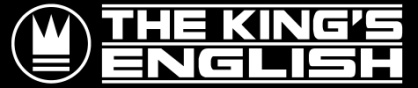 ENGLISH 11 HONORS – Disclosure Document 2017-2018Mrs. Susan King – Room 609		 website:	 kingsenglishLP.weebly.com        							 email: 	susanking@alpinedistrict.org	      Course Description: English 11H is an AP-track course which uses British Literature as a medium for discussion, writing, reading, presenting, analyzing and interpreting.  Vocabulary and language construction skills will also be emphasized. Students will also work to refine and advance their critical thinking and writing skills in preparation for an AP English course.  In order to achieve these goals, high standards in classroom behavior and academic work are expected. Literature:  Students will read a variety of texts by mainly British authors.  These may include poetry, essays, speeches, and the following major works:Dr. Jekyll and Mr. Hyde (Stevenson)“MacBeth” (Shakespeare)Icarus (Myth/Legend)Lord of the Flies (Golding)Pride and Prejudice (Austen)The Ocean at the End of the Lane (Gaiman)Cry, the Beloved Country(Paton)Animal Farm (Orwell)Wuthering Heights (Bronte)Materials:  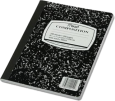 For this class you will need dark blue or black pens, pencils,  highlighters, a binder or folder for ENGLISH ONLY to keep things organized, loose-leaf paper, small and medium sized post it notes, and a composition notebook (bound, not spiral please). This will become your “blog book” and usually will be kept in the classroom for notes and quick-writes. Attendance/Participation: Attending class, on time, every day is essential to student success.  Lone Peak attendance and tardy policies are enforced. Make-up work resulting from an excused absence must be completed within a reasonable period of time to be agreed upon by the teacher and student.  It is the student’s responsibility to find out what they missed.  While my website is an excellent resource for this information, students should ask about missed instruction and assignments.   Work from unexcused absences will not be accepted.  Daily Points (DP):  Students earn five points a day for coming to class.  Students will lose points if they are:  tardy, unprepared for class, not paying attention, misusing hall pass privileges, misusing electronic devices and so forth.  Students will lose all of their daily points if they are absent.  The only exception to this is being excused for a school related activity.  If you are absent, you will have two slacker passes (see next section) per term.  Each one covers two absences.  In other words, you can miss four times a term without losing points as long as you save your slacker passes.  Slacker Passes:   Students will receive two slacker passes each term. These will allow you to turn in an assignment up to a week past the due date.  Slacker passes cannot be used to turn in big papers , projects, and presentations LATE.  Slacker passes can also be used to re-do an assignment if you want to earn a better grade.  Generally, re-dos need to be turned in before the End of Unit Deadline.Rules regarding Slacker Passes:  Each student gets two per term.  If they do not use them by the end of the term, they expire.  They are NOT worth extra credit.  They can be used to:	a.  Turn in assignments up to one week late;	b.  To re-do any assignment;		c.  To earn back points lost from being absent.  Each pass is worth two absences.If you run out of slacker passes and you feel you MUST make up daily points, you can make them up by coming to my room for one hour at an agreed upon time to work on whatever I feel is important at the time.Grading:  All work will be assigned points according to importance and difficulty.  Students will complete a variety of assignments to show that they understand the concepts (i.e. discussion questions, presentations, essays, group work, quizzes, projects, and tests).  Major assignments (essays, tests, presentations, projects and final exams) will be assigned a higher point value.   Grades will be posted on Skyward in a timely manner. After an assignment is graded, it will be returned to you.  This is your receipt!  Keep all graded papers until term grades are final.Grades are determined on the following scale:		A	95-100%	B-	83-80%			A-	94-90%	C+	79-77%			B+	89-87%	C	76-74%			B	86-84%	C-	73-70%	Plagiarism and Cheating:  I take plagiarism and cheating very seriously and strong consequences will be enforced.  This includes: copying from another student or allowing another student to copy your work; using another person’s words or ideas without proper attribution; or using direct quotations or large sections of paraphrased material without proper documentation of the source.  All students involved in these activities will receive a zero on the assignment and a parent will be contacted.  Electronic Devices:  Phones and other electronics used at the wrong time can be picked up at the front office.Advisory/Extra HelpAdvisory Time is a Lone Peak program which each teacher implements individually.  In my class, Advisory will take place on the last day of each week (Th/Fr) for 20-30 minutes.  This is a time for students and teachers to communicate, get clarification, discuss absences, and so forth.  Bring a book to read for Advisory.  If you need additional explanation or have questions, please stop by to see me in Room 609.   I am generally available a half hour both before and after school.  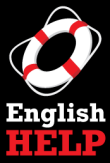 To Students 	Now that I have all the formal stuff out of the way, I want to let you know how excited I am about the upcoming school year.  I teach because I love it.  I couldn’t have chosen a better career for myself.  I love English and more importantly, I truly care about my students.  I want you to be successful in all areas of your life.  I majored in English at BYU because my wise Grandfather suggested that no matter what I do in life, if I can read, write, think, and speak well, then I will be successful.  I believe the same is true for you. I will plan lessons, activities and assignments which will hopefully result in life-long learning. You will also need to do your part.  Education is an active process.  It involves more than just listening to lectures or quickly reading texts.  It requires being involved in class discussions, and making personal, as well as world-wide, connections.   I like to have fun in class and I always try to be fair.  I have four children of my own, including one who attends Lone Peak.  I realize that you too have a life outside of school and that English class might not be the most important thing in your life.   With that being said, please try to come to class with an open mind and ready to participate.  I will treat you with respect.  I do not want anyone to ever feel uncomfortable in class, so disrespect toward your peers will simply not be tolerated.  I’m looking forward to a great year!  To Parents	I am excited to get to know and work with your son or daughter.  I’ve taught both middle and high school for over 25 years, both in Northern California and here in Utah.  I love what I do.  My goal this year is to have your student leave my class with a greater understanding of English, and with confidence that they can succeed at anything they put their mind to.  They will be learning to observe, think, and analyze for themselves.  Here, at Lone Peak, our mission statement is “Committing Minds to Inquiry, Hearts to Compassion, and Lives to the Service of Mankind.” I believe that my teaching style and the curriculum fully support that.     If you have questions or concerns at any time through the year, please let me know so we can work together as a team to ensure the best course of learning for your individual son or daughter.  Email is the best way to reach me.  I am happy to talk in person or over the phone, but email is the best place to start.Please sign and return this paper by Monday, August 28th.  It will be your first official points! _______________________________________________________________________________________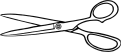 English 11 Honors:  I verify that I have read and understand the disclosure document for Mrs. King’s English 11 Honors class 2017-2018.   ______________________________	Class Period _____	____________________________________(Print student name)					(Student signature)______________________________				_____________________________________(Print parent/guardian name)				(Parent/guardian signature)If you have any special concerns, requests, or information you’d like me to know, please note it here or on the back.  Thank you!